Personal protective equipment checklistThis checklist is intended to advise healthcare workers on the appropriate use of PPE when undertaking a range of tasks or procedures in healthcare settings including a person’s home. Standard Precautions are the minimum infection prevention and control procedures that apply and help control the spread of infection between people.Key
Table has been adapted from Australian Guidelines for the Prevention and Control of Infection in HealthcareProcedure Hand hygieneGlovesSterile glovesMask (Level IIR)Eye ProtectionApron or long sleeve gownBasic cares or examination or observations on intact skin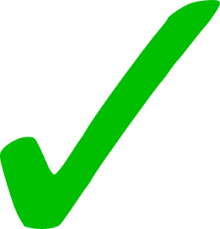 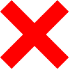               Assess risk if 
                showering Care of non-intact skin or mucous membranes or wounds or emptying IDCAssess risk1Assess risk1Assess risk1Blood glucose takingBirth/ DeliveryInsertion of urinary catheterAssess risk1Assess risk1Assess risk 1  Non-invasive oral care and procedures Assess risk1Assess risk1Assess risk1Immunisation 
Aseptic technique procedureAssess risk1Assess risk1,2Assess risk1,2Assess risk1,2Assess risk1,2Handling soiled linen and waste Assess risk1,2Assess risk1,2Assess risk1,2PPE is recommended under Standard Precautions 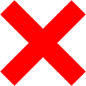 PPE is generally not recommended   1Assess whether PPE is required because there is a risk of blood or body fluid contaminating the health care worker 
 1,2Assess whether PPE is required because there is a risk of microorganisms from the health care worker contaminating the patient and there is a risk of blood or body fluid contaminating the health care worker. PPE maybe required by local procedure.